ЧЕРКАСЬКА МІСЬКА РАДА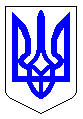 ЧЕРКАСЬКА МІСЬКА РАДАВИКОНАВЧИЙ КОМІТЕТРІШЕННЯВід 30.04.2020 № 351Про нагородження співробітників 2 державного пожежно-рятувальногозагону Розглянувши клопотання начальника Черкаського міськрайонного відділу управління державної служби України з надзвичайних ситуацій у Черкаській області, полковника служби цивільного захисту  Хижняка А.А. (вх. № 7856-01-29 від 21.04.2020), згідно з Програмою фінансування заходів, пов’язаних                                           із нагородженням міськими відзнаками громадян, трудових колективів                                            на 2016-2020 роки, Положенням про грамоту виконавчого комітету Черкаської міської ради, затверджених рішеннями Черкаської міської ради від 13.09.2016                              № 2-899 та від 01.11.2017 № 2-2485 (зі змінами) відповідно, керуючись ст. 59 Закону України «Про місцеве самоврядування в Україні», виконавчий комітет Черкаської міської ради ВИРІШИВ: 1. За професіоналізм та відданість обраній справі, зразкове виконання посадових обов’язків, особисту участь у гасінні лісових пожеж, які трапилися                              у квітні нинішнього року в зоні відчуження та безумовного (обов’язкового) відселення громадян із територій Київської та Житомирської областей, потерпілих внаслідок аварії на ЧАЕС 1986 року, нагородити грамотами виконавчого комітету співробітників  Черкаського міськрайонного відділу управління державної служби України з надзвичайних ситуацій у Черкаській області:     1.1.	 Лисака Андрія Григоровича, начальника караулу 1 державної                               пожежно-рятувальної частини 2 державного пожежно-рятувального загону, старшого лейтенанта служби цивільного захисту;	    1.2. Санжарівського  Юрія  В’ячеславовича, старшого пожежного- рятувальника 1 державної пожежно-рятувальної частини 2 державного пожежно-рятувального загону, старшого прапорщика служби цивільного захисту;    1.3.	Талана Олександра Олександровича,  старшого  пожежного-рятувальника 1 державної пожежно-рятувальної частини 2 державного пожежно-рятувального загону, прапорщика служби цивільного захисту;     1.4 Яковенка Віталія Вікторовича, начальника караулу 3 державної                               пожежно-рятувальної частини 2 державного пожежно-рятувального загону, старшого лейтенанта служби цивільного захисту;    1.5. Давиденка Юрія Юрійовича, старшого  пожежного-рятувальника                            3 державної пожежно-рятувальної частини 2 державного пожежно-рятувального загону, старшого сержанта служби цивільного захисту. 2.	Усі витрати, пов’язані з виконанням цього рішення, здійснювати департаменту управління справами та юридичного забезпечення Черкаської міської ради (Гончар Ю.Г.) у межах кошторису Програми фінансування заходів, пов’язаних із нагородженням міськими відзнаками громадян, трудових колективів на 2016-2020 роки.3. Контроль за виконанням рішення покласти на заступника міського голови з питань діяльності виконавчих органів ради Волошина І.В.Міський голова								А.В. Бондаренко